Текстовий процесор та інші програмиУ файлі trains.txt міститься розклад руху поїздів по станції Київ-Пасажирський. У кожному рядку міститься 1 елемент даних. Дані, що стосуються одного поїзду, мають таку структуру:№ поїзда.Початкова та кінцева станції.Періодичність руху.Час прибуття на станцію Київ-Пасажирський (для прохідних поїздів та тих, кінцевою станцією яких є Київ-Пас.) / час відправлення зі станції Київ-Пас. (для поїздів, початковою станцією яких є Київ-Пас).Час відправлення зі станції Київ-Пасажирський (тільки для прохідних поїздів).Час прибуття на кінцеву станцію.Потрібно перетворити всі наведені у файлі trains.txt дані на таблицю в документі MS Word такого зразка: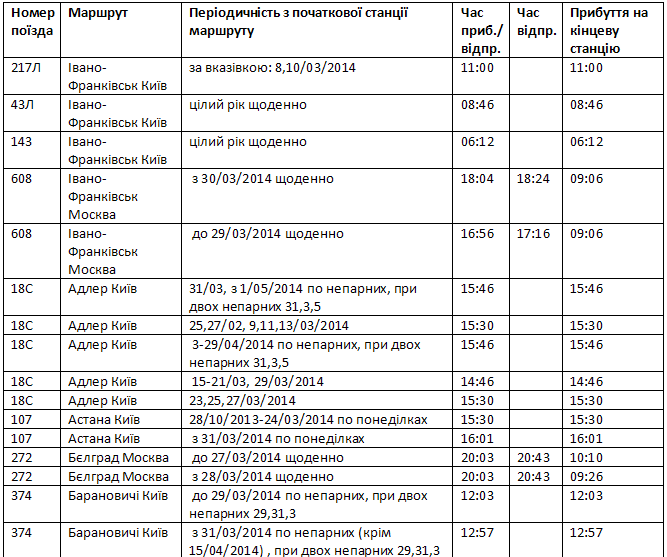 Для перетворення можна користуватися програмами Блокнот, MS Excel та іншими.Табличний процесорУ клітинку B1 користувач вводить номер року від 2000 до 2100, у результаті чого нижче має відображатися календар на відповідний рік за наведеним зразком. Дні державних свят мають бути виділені.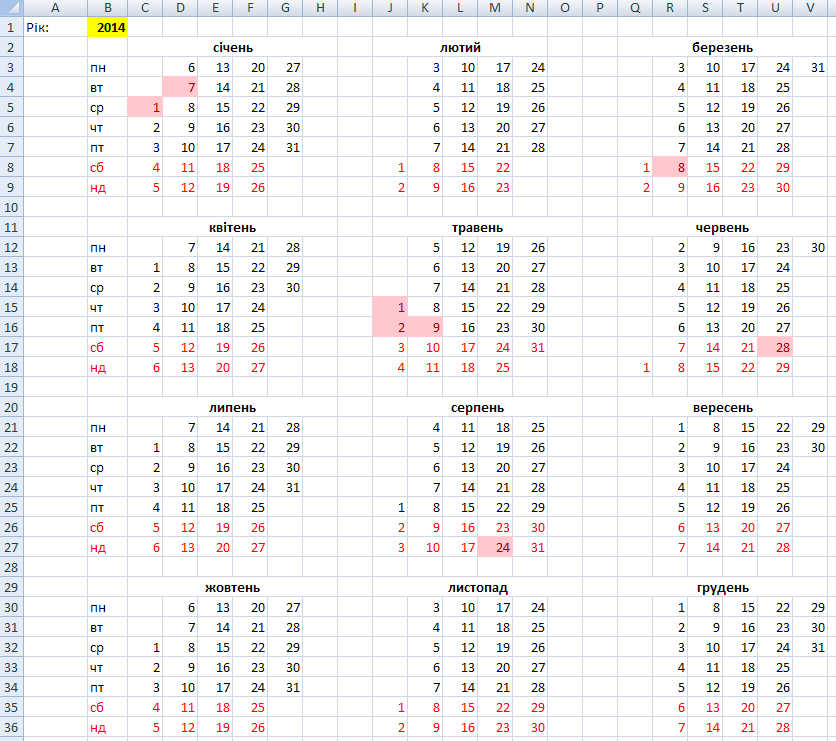 ПрезентаціїСтворити анімацію пісочного годинника, як у файлі clock.exe. Пісок має пересипатися за 10 сек. Після того як пісок пересипався, користувач може клацнути мишею – годинник перевернеться й пісок пересиплеться знову (клацнути можна і демо-відео). Так може відбуватися довільну кількість разів. Форма та спосіб нарощування купки піску важливі.Бази данихСтворити базу даних «Географічна карта». Карта поділена на області, які можуть бути державами та морями. Як держава, так і море має площу, але держава характеризується ще чисельністю населення. Потрібно зберігати відомості про те, які держави та моря з якими державами та морями межують. Крім того, є міста, що характеризуються числельністю населення та належать певним державам.Ввести в базу даних відомості про такі держави як Україна, Польща, Німеччина, Чехія, Словаччина, Румунія а також принаймні про одне місто в кожній державі, а в Україні – принаймні про 2 міста. Ввести відомості про Балтійське, Чорне та Азовське моря. Площі та чисельність населення ввести будь-які, а дані про межування географічних областей взяти з наведеної нижче карти.Створити запит Визначити міста, до яких можна дістатися із введеного користувачем міста по суші, перетнувши кордон не більш ніж один раз.Створити запит Для введеної користувачем держави визначити держави і моря, які з нею не межують. 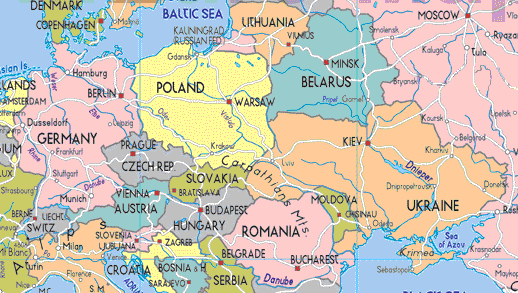 